Специалност  „Интериорен  дизайн“ІІ - курс, І - семестър,  2018/2019 г. 2-ра седмицаДатаДенЧасПредметПреподавателЗала24.09.2018ПонеделникНЕУЧЕБЕН----------------------------------------------------------------------------------------------25.09.2018вторник09.00-12.0013.00-16.00Мениджмънт на качеството   Организация на проектантската дейностпроф. Ч. Дамянов арх. Родион ПетровЗала 4Зала 226.09.2018сряда09.00-12.4013.30-16.30Архитектурно проетиранеПредприемачествоарх. Родион ПетровВ. Йорданов/Г. Палешников Зала 2Зала 427.09.2018четвъртък09.00-13.0014.00-17.00Мениджмънт на качеството   Вътрешно проектиране и обзавежданепроф. Ч. Дамянов инж. В. ЕлшишкаЗала 4Зала 228.09.2018петък09.00-12.4013.30-16.30Архитектурно проетиранеВътрешно проектиране и обзавежданеарх. Родион Петровинж. В. ЕлшишкаЗала 2Зала 2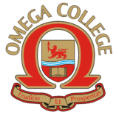 „ЧАСТЕН ПРОФЕСИОНАЛЕН КОЛЕЖ ОМЕГА“ ЕООДПловдив 4023, ул. „Вълко Шопов“ 14тел. 032/944544 GSM: 0882 933 561безплатен  национален телефон: 0800 900 11e-mail: omegacollegebg@gmail.comwww.collegeomega.com